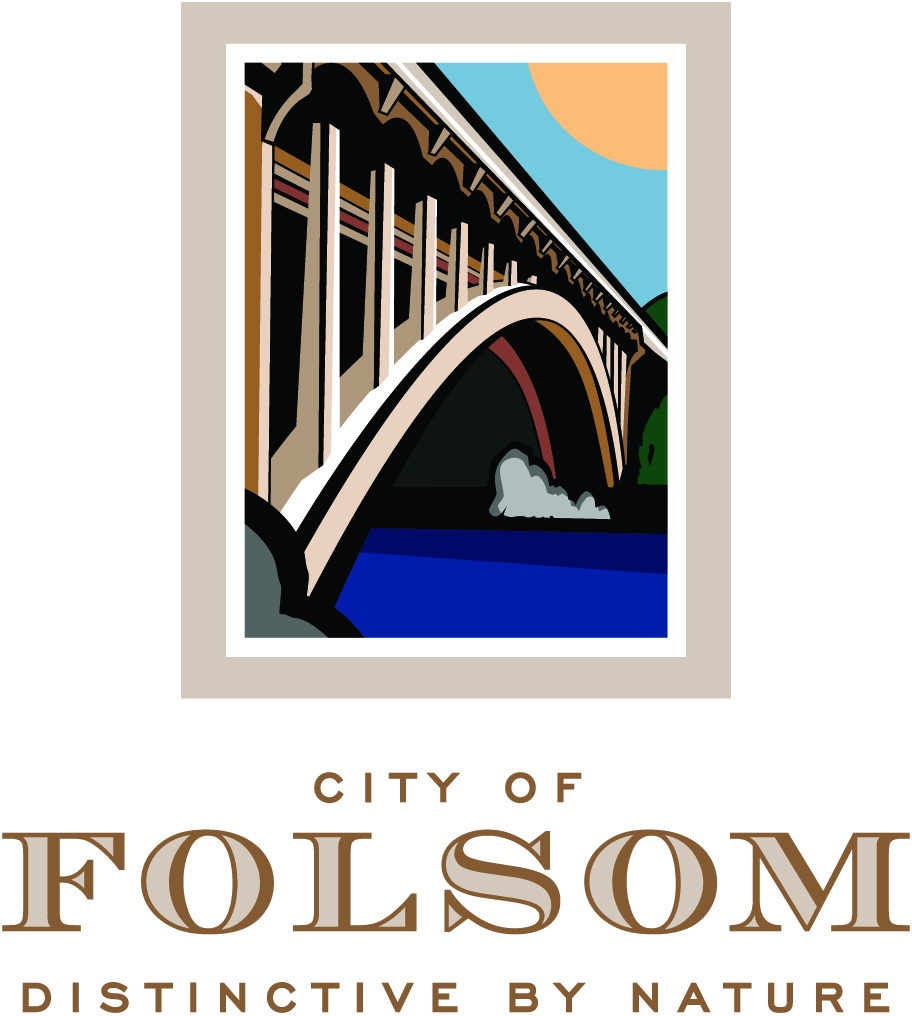 NOTICE OF ADJOURNMENTThe regularly scheduled meeting of April 6, 2016 of the Folsom Planning Commission has been adjourned to April 20, 2016 at 6:30 p.m., to be held at the City Council Chambers.Business to be discussed:A Public Hearing to consider a request from Lewis Planned Communities for approval of a Tentative Subdivision Map Amendment and a Planned Development Permit Modification for alterations to Phase II of the previously-approved Island Subdivision project located on a 15.1-acre site at 405 Parkshore Drive. The zoning is SP 93-2 with an underlying designation of RM PD and the General Plan is MLD.  An Addendum to the 1992 Silverbrook Island EIR has previously been approved in accordance with the requirements of the California Environmental Quality Act. (Project Planner:  Principal Planner, Steve Banks / Applicant:  Lewis Planned Communities)